МГУ имени М.В. Ломоносова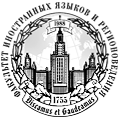 Факультет иностранных языков и регионоведенияУважаемые коллеги!Приглашаем вас принять участие в IX Международной научно-практической конференции “Учитель. Ученик. Учебник”, которая состоится 18-19 октября 2018 года на факультете иностранных языков и регионоведения МГУ имени М.В. Ломоносова. Мы рады пригласить вас разделить с нами радость по поводу юбилея факультета иностранных языков и регионоведения МГУ имени М.В. Ломоносова – нам исполняется 30 лет!Конференция посвящена обсуждению традиционных и инновационных подходов в методике преподавания иностранных языков и обмену опытом между российскими и зарубежными учителями школ и преподавателями вузов.Планируется работа в рамках следующих секций:Секция № 1. «Традиционное и новое в преподавании иностранных языков и культур»Секция № 2. «Междисциплинарность в преподавании языка и перевода»Секция № 3. «Психологические и лингводидактические вопросы взаимодействия преподавателя и студента/ учителя и ученика в новой образовательной среде»Секция № 4. «Мир изучаемого языка и межкультурное взаимодействие»Секция № 5. «Язык для специальных целей: проблемы изучения»Секция № 6. «Учебники и словари в преподавании иностранных языков»Секция № 7. «Лингвистические основы преподавания иностранных языков»Секция № 8. «Информационно-коммуникационные технологии в преподавании иностранных языков»Секция № 9. «Теоретические и прикладные аспекты контроля усвоения знаний»В рамках конференции пройдет заседание Круглого стола в честь другого юбилейного события – 80-летия со дня рождения основателя факультета Светланы Григорьевны Тер-Минасовой.Рабочие языки конференции: русский и английский.Предполагается проведение мастер-классов/семинаров.Регламент выступлений: мастер-класс – 45 минут, доклад на заседании секции – 15 минут. Каждый участник конференции может быть автором не более двух докладов.Заявки на участие в конференции принимаются в электронной форме по ссылке https://goo.gl/forms/knmBbsXQdAMqCu5o1 до 15 сентября. Рассмотрение Программным комитетом поданных заявок на участие, рассылка сообщений участникам с подтверждением включения докладов в программу конференции – 20 сентября.Регистрационный взнос в размере 1200 рублей оплачивается по квитанции (см. Приложение) до 1 октября. Регистрационный сбор включает пакет участника конференции, фуршет и кофе-паузы. Отсканированную квитанцию об оплате необходимо прислать на электронный адрес uuufflas@gmail.com до 2 октября. Рассылка Информационного письма №2 и приглашений на конференцию по получении оргкомитетом отсканированной квитанции – 3 октября. Все расходы по участию в  конференции  несет направляющая сторона или участник конференции.Материалы очных докладов участников конференции будут опубликованы после конференции в сборнике, индексируемом в базе РИНЦ. Оплата публикации производится отдельно от регистрационного взноса. Дополнительная информация о стоимости, требованиях к оформлению и сроках сдачи публикации будут включены в Информационное письмо №2.Вопросы, связанные с работой конференции, можно присылать на электронный адрес uuufflas@gmail.com.Важные даты:ОргкомитетКонтактная информация: uuufflas@gmail.com119192, Россия, Москва, Ленинские горы, д. 1, стр. стр. 13-14 (IV гуманитарный корпус) Факультет иностранных языков и регионоведения МГУ имени М.В. ЛомоносоваЗаполнение регистрационной формыдо 15 сентябряПодтверждение включения доклада в программу20 сентябряОплата регистрационного взносадо 1 октябряКвитанции на почтудо 2 октябряИнформационное письмо № 23 октябряРассылка приглашений3 октября